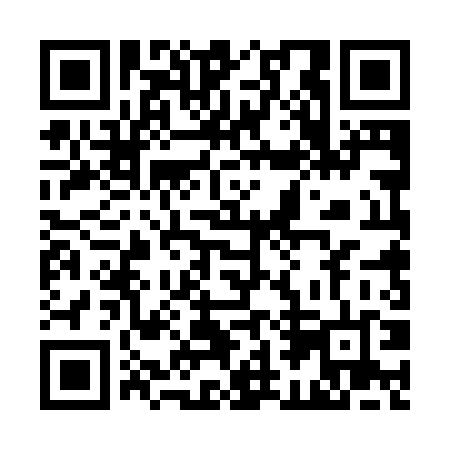 Ramadan times for Aken, GermanyMon 11 Mar 2024 - Wed 10 Apr 2024High Latitude Method: Angle Based RulePrayer Calculation Method: Muslim World LeagueAsar Calculation Method: ShafiPrayer times provided by https://www.salahtimes.comDateDayFajrSuhurSunriseDhuhrAsrIftarMaghribIsha11Mon4:424:426:3412:223:276:106:107:5612Tue4:394:396:3212:213:286:126:127:5813Wed4:374:376:3012:213:296:146:148:0014Thu4:344:346:2712:213:306:156:158:0215Fri4:324:326:2512:213:326:176:178:0416Sat4:294:296:2312:203:336:196:198:0617Sun4:274:276:2112:203:346:216:218:0818Mon4:244:246:1812:203:356:226:228:0919Tue4:224:226:1612:193:366:246:248:1120Wed4:194:196:1412:193:376:266:268:1321Thu4:164:166:1112:193:386:276:278:1522Fri4:144:146:0912:193:396:296:298:1723Sat4:114:116:0712:183:406:316:318:1924Sun4:084:086:0412:183:416:336:338:2225Mon4:064:066:0212:183:426:346:348:2426Tue4:034:036:0012:173:436:366:368:2627Wed4:004:005:5712:173:446:386:388:2828Thu3:573:575:5512:173:456:396:398:3029Fri3:553:555:5312:163:466:416:418:3230Sat3:523:525:5112:163:476:436:438:3431Sun4:494:496:481:164:487:447:449:361Mon4:464:466:461:164:497:467:469:392Tue4:434:436:441:154:507:487:489:413Wed4:404:406:411:154:507:507:509:434Thu4:374:376:391:154:517:517:519:455Fri4:354:356:371:144:527:537:539:486Sat4:324:326:351:144:537:557:559:507Sun4:294:296:321:144:547:567:569:528Mon4:264:266:301:144:557:587:589:559Tue4:234:236:281:134:568:008:009:5710Wed4:204:206:261:134:568:018:0110:00